Publicado en Madrid el 30/09/2016 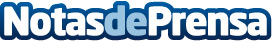 V Certamen de Terror ArtGerust. 'Vampiros'Quinta edición del, quizá, certamen más famoso y popular de la editorial ArtGerust. En esta ocasión gira en torno a la figura de los vampiros. Aprovechando esta quinta edición, habrá un premio muy especialDatos de contacto:IsraelNota de prensa publicada en: https://www.notasdeprensa.es/v-certamen-de-terror-artgerust-vampiros_1 Categorias: Cine Literatura Cómics E-Commerce Premios http://www.notasdeprensa.es